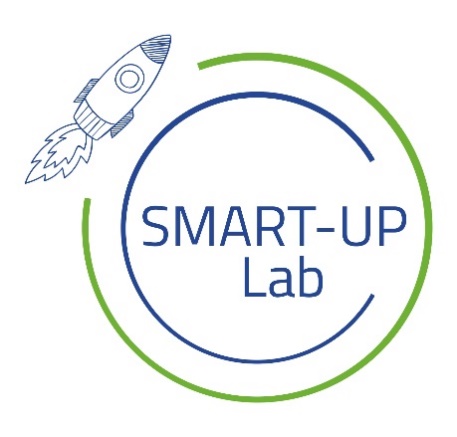 Jesteś STUDENTEM, DOKTORANTEM lub ABSOLWENTEM szkół wyższych o profilu biznesowym, technicznym, medycznym, projektowym, ścisłym lub humanistycznym?Dołącz do SMART - UP LAB innowacyjnego, interdyscyplinarnego i międzynarodowego programu dla młodych innowatorów i przedsiębiorców chcących działać w obszarze zdrowia i aktywnego życia!Centrum Innowacji i Transferu Technologii UM w Łodzi od lutego 2017 rusza ze swoim rocznym, innowacyjnym programem mającym na celu kształcenie przedsiębiorców innowacyjnymi metodami i rozwój INNOWACJI GOTOWYCH DO KOMERCJALIZACJI. Aplikuj do rocznego programu SMART- UP Lab, a uzyskasz: # SZKOLENIA z ekonomii, prawa, marketingu, przedsiębiorczości, innowacji, rozwoju produktu, metody design thinking, negocjacji, transferu technologii, własności intelektualnej, budowania zespołu, prezentacji przed inwestorami, pozyskiwania źródeł finansowania (*zajęcia w godzinach 18:00 – 20:00 oraz w weekendy)# swój 4 os. interdyscyplinarny ZESPÓŁ i MENTORÓW # dostęp do BIURA i przestrzeni SMART – UP LABU w Łodzi # 3 WYZWANIA do rozwiązania postawione przez firmy partnerskie# warsztaty z SERVICE DESIGN prowadzone przez Karolinska Institutet i Draum Design# grant na autorski DEMONSTRATOR # możliwości do spotkań z INWESTORAMI # udział w min. 3 spotkaniach NETWORKINGOWYCH# wsparcie finansowe i prawne by otworzyć swój START-UP# dla najlepszych 4 tyg. WIZYT STUDYJNYCH u naszych partnerów# dostęp do programów i grantów EIT HealthWyślij formularz zgłoszeniowy do 31 stycznia 2017 r.! Więcej na: http://eithealth.pl Kontakt:Julia Skrzypkowska e-mail: julia.skrzypkowska@umed.lodz.pl mobile: + 48 502 447 569 tel.: + 48 (042) 272 54 19Partnerzy: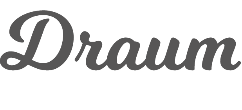 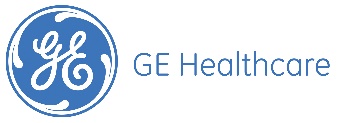 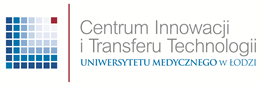 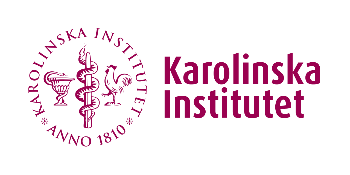 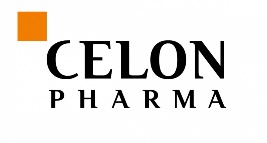 